Grassy Cow DairyRemsen, NY315 831-3276info@grassycowdairy.comFor Sale – 28 lb Kadova cheese molds without liner		$150.00 each	(approx. 35 available)28 lb Kadova cheese molds with liner			$225.00 each	(3 possibly available, sale pending)10 lb Kadova loaf molds					$50.00 each	(approx. 15 available)8” cheese mold with follower				$25.00 each	(approx. 12 available)5” diameter mold with follower (short)			$15.00 each	(approx. 6 available)5” diameter mold (tall)					$15.00 each	(approx. 10 available)<scroll down for pictures>28 lb Kadova without screen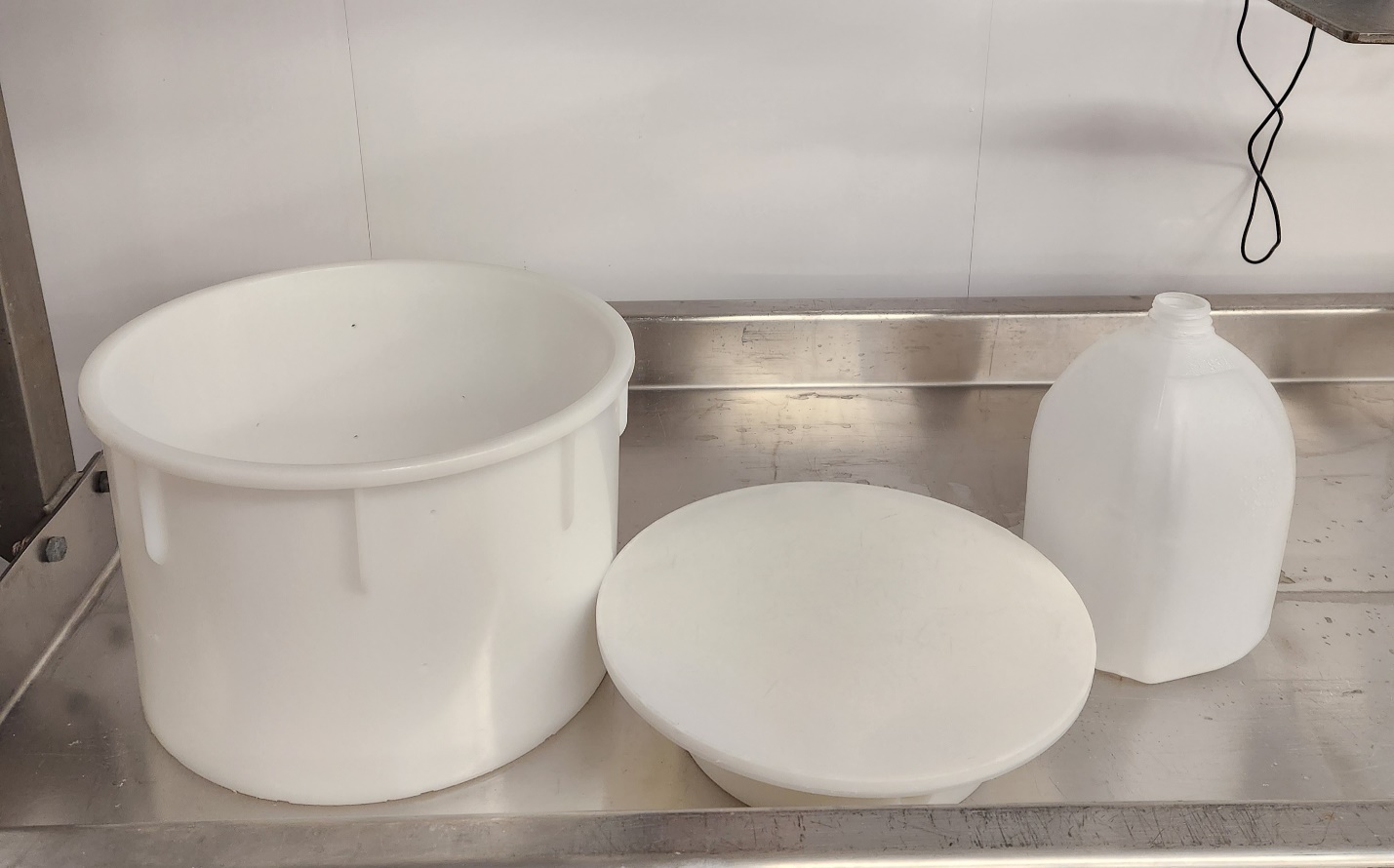 28 lb Kadova with screen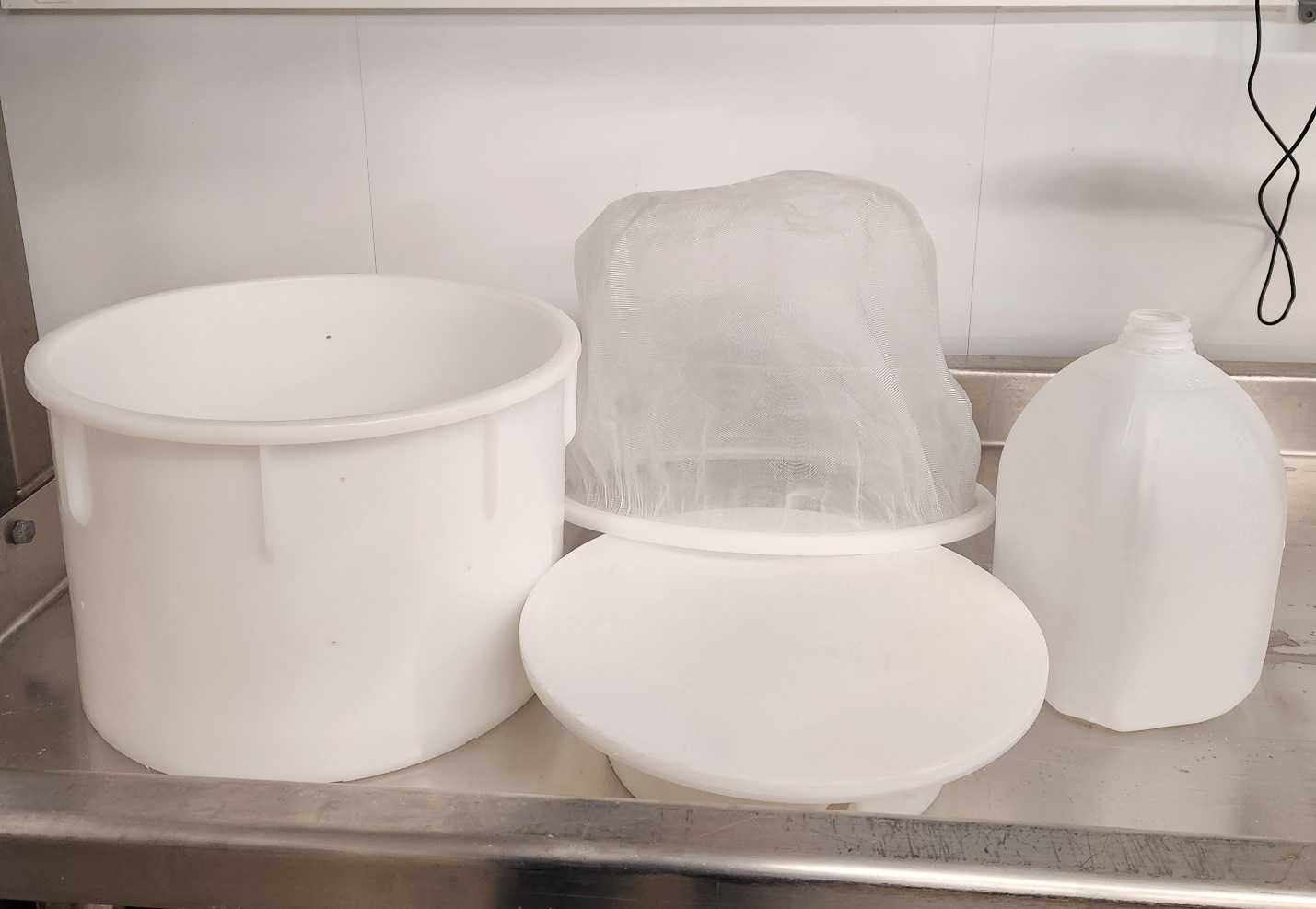 Loaf Kadova  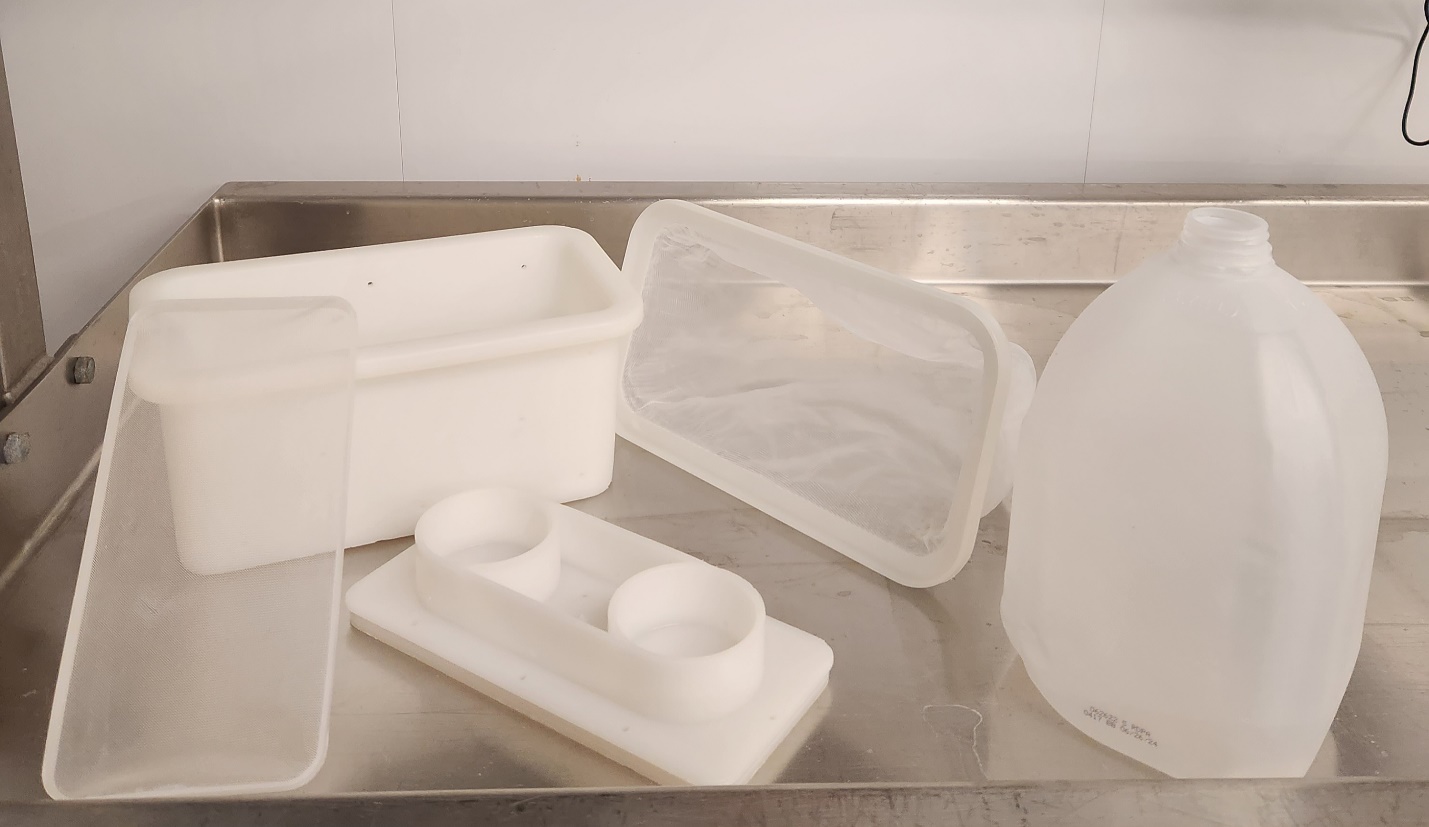 8” cheese mold with follower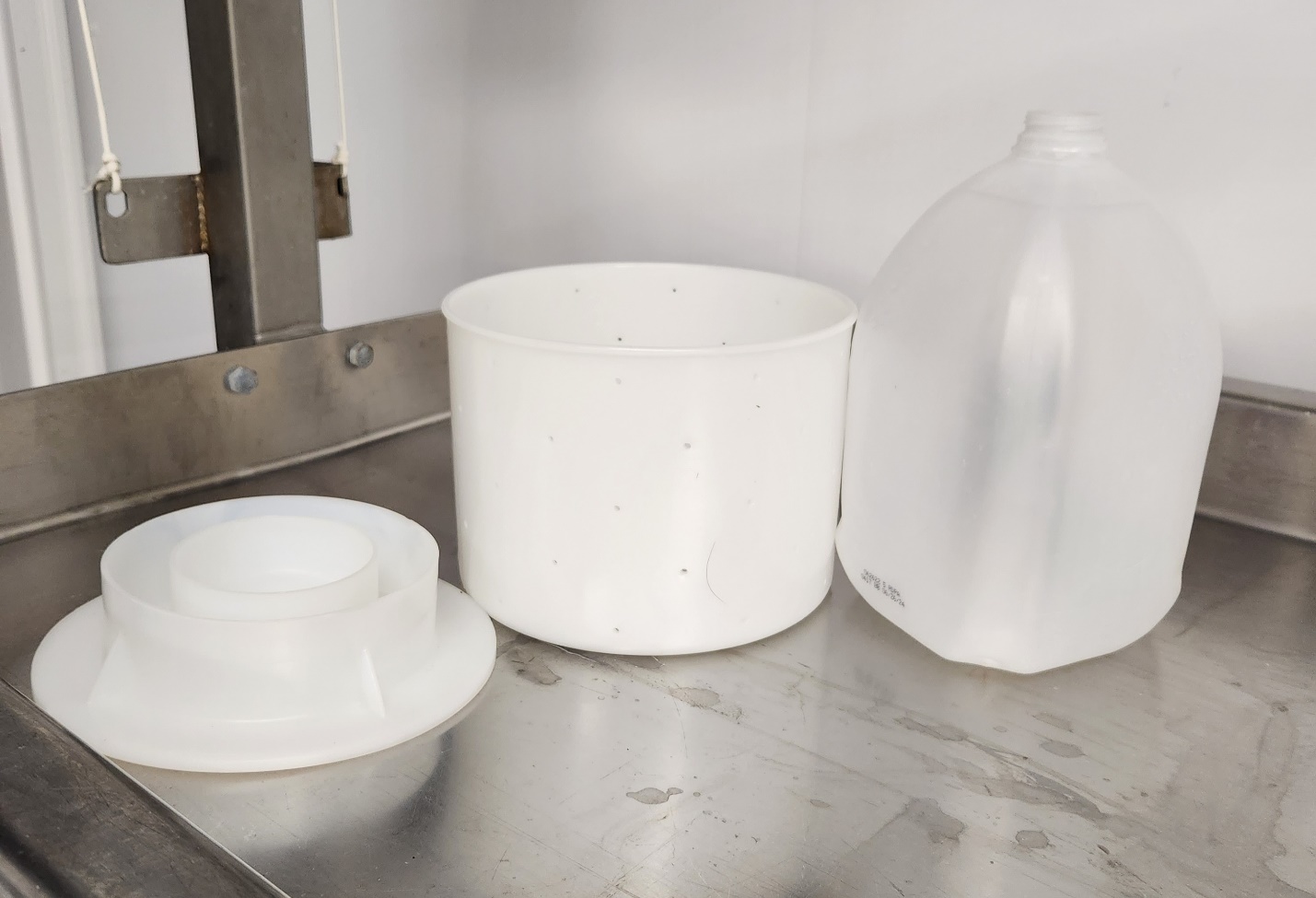 5” diameter with follower (short)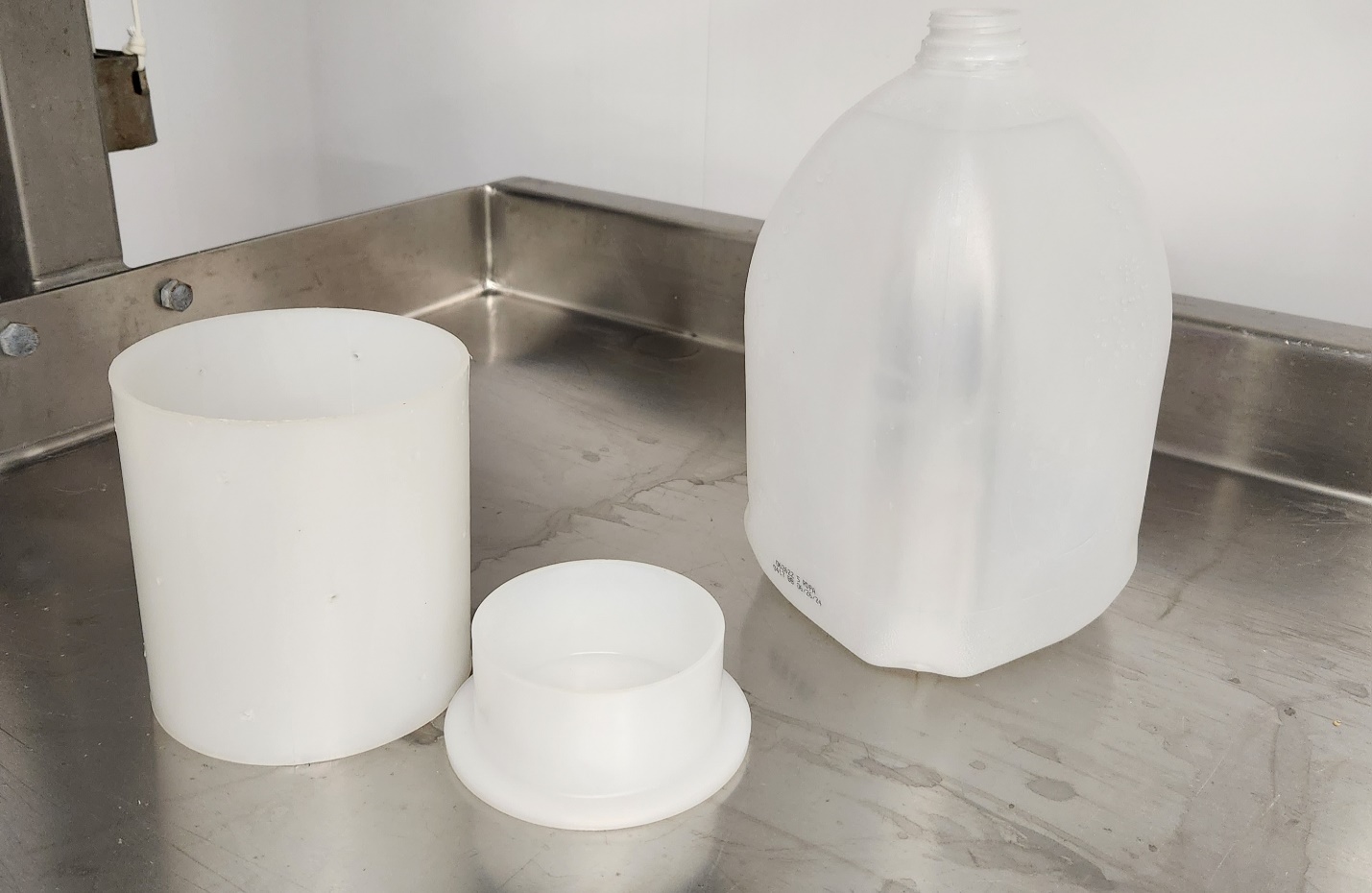 5” diameter (tall)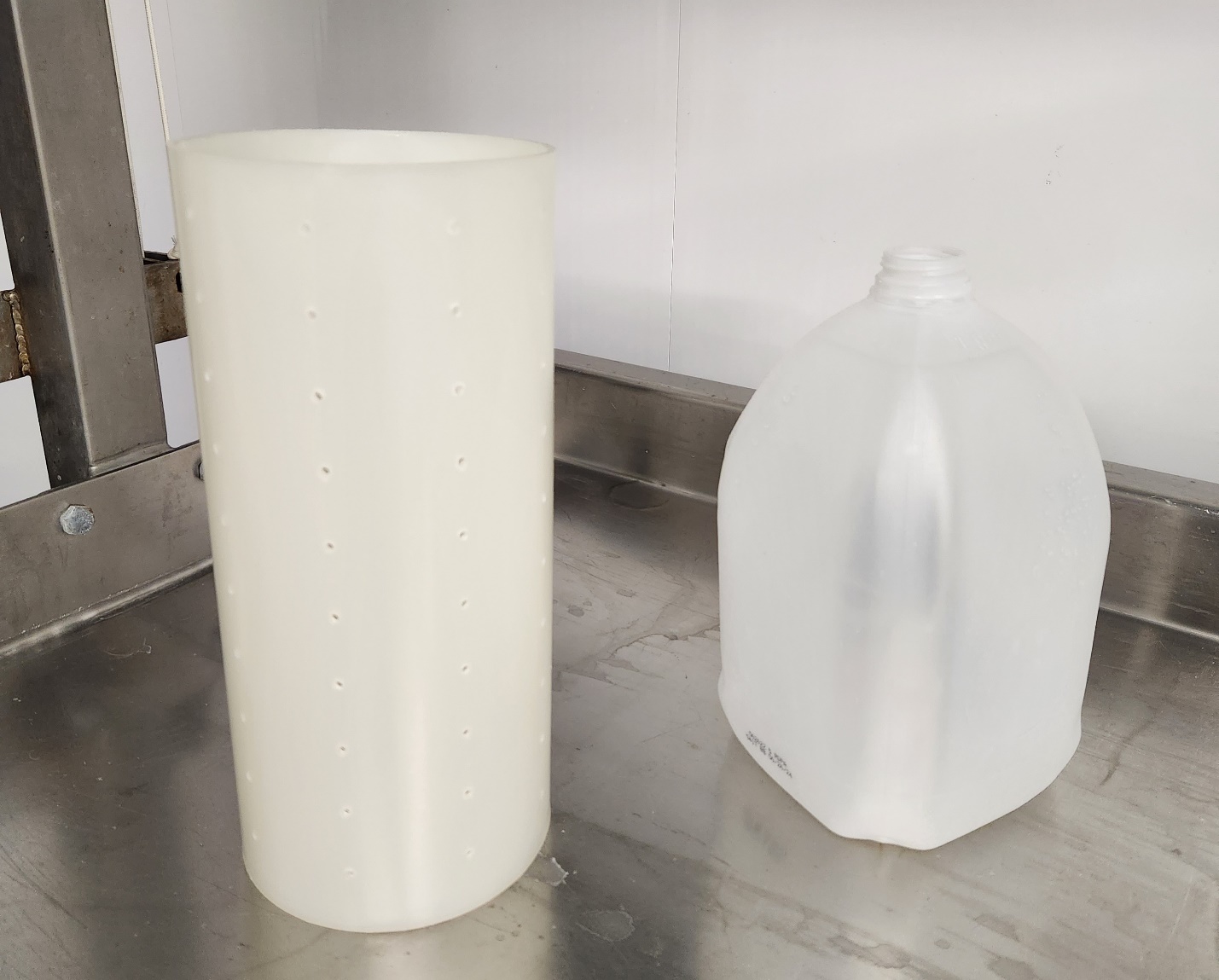 